Министерство здравоохранения Республики БеларусьУчреждение образования «Гродненский государственный медицинский университет»Совет молодых ученых 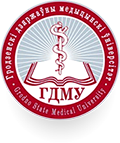 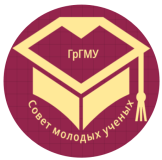 ИНФОРМАЦИОННОЕ ПИСЬМОXI РЕСПУБЛИКАНСКАЯ НАУЧНО-ПРАКТИЧЕСКАЯ КОНФЕРЕНЦИЯ МОЛОДЫХ УЧЁНЫХ «СОВРЕМЕННЫЕ ДОСТИЖЕНИЯ МОЛОДЫХ УЧЁНЫХ В МЕДИЦИНЕ – 2024»Дата проведения: 29 ноября 2024 года.Место проведения: Гродненский государственный медицинский университет,г. Гродно, ул. Горького 80.Формат проведения: offline/online. Рабочие языки конференции: русский, белорусский, английский.Тематика конференцииНа конференции планируется обсуждение актуальных проблем фундаментальной и клинической медицины, а также по смежным дисциплинам.Условия участия в конференцииВозраст участника конференции: до 35 лет включительноОт одного автора (в том числе и в соавторстве) принимается не более 3-х работ.Для участия на конференции необходимо до 15 сентября 2024 года представить 
в оргкомитет комплект документов:– регистрационная форма на участие в конференции (форма прилагается) – 
в названии указать фамилию первого автора и слово регистрация (например, Иванов-регистрация.rtf); – материалы публикации (требования прилагаются) – в названии файла следует указать фамилию первого автора (например, Иванов.rtf); – справка о проверке статьи на наличие заимствований (оригинальность текста должна составлять не менее 50%) – в названии указать фамилию первого автора и слово оригинальность (например, Иванов-оригинальность.rtf);Комплект документов (регистрационная форма, материалы публикации, справка о проверке статьи на наличие заимствований) представляется в оргкомитет по электронной почте по адресу: smu_grsmu_2024@mail.ru Оргкомитет конференции оставляет за собой право отбирать материалы для опубликования.  Материалы, не соответствующие научному уровню и тематике конференции, оформленные с нарушением требований и отправленные позже установленного срока, не рассматриваются и обратно не высылаются.   При подтверждении получения материалов Вы будете уведомлены по электронной почте. Оплата за проезд и проживание производится за счёт самого участника конференции или направляющей стороны.   Участие в конференции и публикация материалов бесплатное!Требования к оформлению материалов:Соответствие тематике конференции;Резюме на английском языке!Объём – до 3 страниц формата А4;Формат текста – Miсrosoft Word;Шрифт – Times New Roman 14 пт;Все поля – 2,0 см;Межстрочный интервал – одинарный;Выравнивание по ширине;Отступ первой строки абзаца – 1,25 см;Таблицы внедряются в текст после первой ссылки (Times New Roman 12-14 пт); перед таблицей ставится ее номер (выравнивается по правому краю);Рисунки, графики, схемы внедряются в текст после первой ссылки, должны быть подписаны внизу: указывается порядковый номер и название;Список литературы прилагается в конце статьи (не более 5 источников)Структура материаловНазвание работы печатается прописными буквами с выравниваем по центру (ЖИРНЫМ ШРИФТОМ) без условных сокращений, переноса слов и точки в конце. Ниже курсивом указывают:фамилии и инициалы авторов, на следующей строчке указывают наименование вуза, город, страна.электронный адрес для переписки с авторами. Основной текст следует печатать с выравниваем по ширине, отступив один интервал. В содержании работы (жирным шрифтом) должны быть отражены следующие разделы: введение;цель; материалы и методы исследования; результаты исследования;выводы;литература.Сокращения слов, терминов, названий (кроме общепринятых), в том числе в названии статьи, не допускаются. Аббревиатура расшифровывается после первого появления в тексте и остается неизменной на протяжении всей работы. В конце работы следует разместить краткое резюме на английском языке.ОРГКОМИТЕТ: Глуткин Александр Викторович, к.м.н., доцент, председатель Совета молодых учёных (+375 33 32 56 560) Лукша Александр Викторович, член Совета молодых учёных (+375 44 75 98 646)Образец оформления материаловВЕНОЗНЫЕ ТРОМБОЗЫ И ЭМБОЛИИ В АКУШЕРСКОЙ ПРАКТИКЕИванов А.A., Петрова А.A.Гродненский государственный медицинский университет, Гродно, Беларусьxxxxx@тail.ruВведение. К актуальным проблемам акушерства относится……………………..……Цель исследования. Установить…………………………………………………………Материалы и методы. В исследование включено………………………………….…Результаты исследования. ……………………………………………………………..Таблица 1. – Структура заболеваемости Рисунок 2. – Структура заболеваемости Выводы. ………………………………………………………………...……………………………Литература2016 European Society of Hypertension guidelines for the management of high blood pressure in children and adolescent / E. Lurbe [et al.] // J Hypertens. – 2016.
– Vol. 34, № 10. – P. 1887-920.Резюме на английском языке.VENOUS THROMBOSIS AND EMBOLY IN ACCURACY PRACTICE
Ivanov A.E., Petrova A.М.
Grodno State Medical University, Grodno, Belarusxxxxx@mail.ru2-3 предложения на английском языке, о чем идет речь в статье (для цитирования в базах данных)РЕГИСТРАЦИОННАЯ ФОРМА УЧАСТНИКА X РЕСПУБЛИКАНСКОЙ НАУЧНО-ПРАКТИЧЕСКОЙ КОНФЕРЕНЦИИ МОЛОДЫХ УЧЁНЫХ 
«СОВРЕМЕННЫЕ ДОСТИЖЕНИЯ МОЛОДЫХ УЧЁНЫХ В МЕДИЦИНЕ – 2024» *Форма участия ДОКЛАД+публикацияВ пункте 2 выделить жирным шрифтом или подчеркнуть ФИО выступающего автора;Работу должен представлять только один докладчик.1. Наименование доклада2. ФИО автора(ов) (полностью), возраст, должность, учёная степень, учёное звание3. Страна, город4. Место работы (полное наименование организации)5. Форма участия (доклад+публикация*, только публикация)6. Контактный телефон7. Е-mail8. Вопросы, пожелания